EarthSoft Announces EQuIS Version 5.5November 3, 2010 – EarthSoft announced today the release of EQuIS Version 5.5. The new versions of EQuIS Enterprise, EQuIS Professional, EQuIS for ArcGIS Desktop, and EQuIS Data Processor (EDP) contain over 400 new features and bug fixes. An extensive quality assurance process preceded this release, including over two thousand hours of testing by EarthSoft staff and members of the EQuIS community. Highlights of the new features include:Database Changes:	Add custom fields to DT_WATER_LEVEL tableAdd STATUS_FLAG field to DT_LOCATION tableAdd new DT_FINDING tableReports:PARENT_SAMPLE_CODE field is now included in “Analytical Results” New “Analytical Results (Extra Fields)” report lets you pick additional fields from related tablesNew “Analytical Results (Statistics)” report computes advanced statistics (skewness, Mann-Kendall, Sen slope, etc.) of analytical resultsPublish EDD exports as reportsCrosstab Reports:New “Referenced Aggregate” feature finds a value within an aggregate (e.g. report the sample date of the maximum result for each location)Publish crosstabs with the full set of input parametersEnhanced Excel template support when exporting crosstabsEDPSave error logs as *.xls or *.txtExport reference values to ExcelImproved support for scientific notation New “Most Recently Used” menu to easily find recent formats and filesEQuIS for ArcGIS DesktopSupport for ArcGIS v10 (as well as v9.3 and v9.3.1)3D Preview Window for 3D Analyst Automatically create sublayers for EZView reports (e.g. create a layer for each month/quarter/year) 'Contours with Surfer' module can contour multiple layers at the same time Support for RockWorks 15 includes geologic profiles and 3D fences EQuIS product demonstration videos are available at EarthSoft's Community Center and YouTube channel – http://community.earthsoft.com  and www.youtube.com/earthsoft. For further information please visit www.earthsoft.com or write info@earthsoft.com.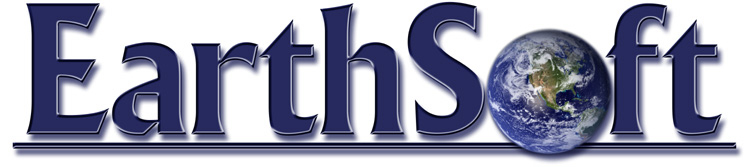 